University of Illinois Springfield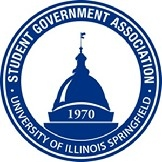 Student Government Association Resolution# 10Resolution Title: Annual Colonnade LightingResolution Sponsor: President Jarrod J. KnapperWhereas, the lighting of the colonnade at UIS has been a well-attended event that students enjoy, andWhereas, taking part in a tradition such as the Colonnade Lighting in the spirit of the holidays will help bring the campus community together, andWhereas, sponsoring and helping provide refreshments can encourage better attendance at this event, andWhereas, SGA will allocate funds and help in the planning of the Colonnade Lighting along with the Office of the Chancellor, andTherefore, Be It Resolved, that the SGA will sponsor and provide refreshments for the annual Colonnade Lighting, andBe It Further Resolved, that SGA will allocate $200 for the event and anything not used will be returned to the budget. ______________________                                                          ______________________Signature of Secretary							Signature of President